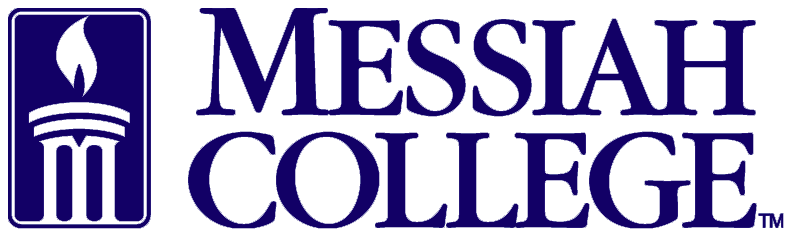 SOCIAL WORK PROGRAMProfessional Performance ReviewEnd of Semester Evaluation Student Name:                                                           		 Date:Course Name/Number: Course Instructor Name:   The  Social Work Program is committed to ensuring that students from our program are well-suited for the professional demands, roles, and responsibilities of the Social Work Profession. In order to help assess the students’ knowledge, skills, and competencies, students will be evaluated with this form at the end of each course. Copies of the form will then be compiled, and will be available to the student, the Program Director, the Field Coordinator, the Academic Advisor, and the Application to the Major subcommittee. Satisfactory progress in the areas listed below is a requirement for movement through the program and for graduation from the program.Each instructor will assess students in each area and assign one of the following ratings: Meets or Exceeds expectationsDoes not meet expectations**Comments will be made only when a student does not meet expectations and are intended to facilitate understanding of the concern and how the student can make improvementsStudents who do not meet or exceed expectations for any area listed below are expected to discuss the identified concern with the instructor and to develop a plan to work toward meeting the expectations. Comments or Recommendations:Work EthicWork EthicCompleted all assignments on timeCompleted at a satisfactory level (B or better)Actively participated in class-related activities and discussionsWorked collaboratively and cooperatively with othersComes to class prepared – readings and in class assignments completed Student is punctual or has notified professor ahead of time due to illness or other legitimate need to miss classComments:Respect for DiversityRespect for DiversityDemonstrated respect for others’ opinionsDemonstrated a willingness to understand and respect diversity (including but not limited to race, gender, age, religion, ethnicity, disability, sexual orientation or any other area of diversity.Comments:Self AwarenessSelf AwarenessDemonstrated use of critical thinking skillsUsed self-disclosure appropriately (demonstrated an understanding of when, whey, and how self-disclosure is used)Managed constructive criticismComments:Written and Oral CommunicationWritten and Oral CommunicationDemonstrated professional level standards for written communicationDemonstrated knowledge and use of APA style format, including appropriate use and citing of sourcesClearly articulated ideas, thoughts, and concepts effectively through oral communicationComments:Knowledge, skills, and CompetenciesKnowledge, skills, and CompetenciesMastered the required knowledge from the courseMastered the required skills from the courseDemonstrated competencies particular to the courseComments:Professional DevelopmentProfessional DevelopmentStudent assisted with or participated in professional development activities (e.g. Social Work Club or  Phi Alpha sponsored events, professional social work conferences, meetings, workshops)Professional Development Activities:Social Work Club and/or Phi Alpha meetings:Comments: